Яблочный Спас собрал сегодня нас«Яблочный Спас собрал сегодня нас» – так называлось мероприятие, которое прошло в МБУ «МЦСПСиД «Семья» Красненского района 19 августа. Оно было посвящено празднованию христианского праздника Преображения Господня, именуемого в народе Яблочным Спасом. Мероприятие было проведено в форме посиделок. Из рассказа воспитателя воспитанники узнали об истории и традициях праздника, откуда родом яблоко, каких сортов бывают и какими витаминами богаты. Продолжился праздник забавными  играми и конкурсами: «Кто быстрее съест яблоко», «Передай яблоко по кругу», «Блюда из яблок», «Самый быстрый». В конкурсе «Яблочный комплимент», много хороших слов сказали о яблоке, так как оно не только любимое, но и вкусное и полезное.В заключение мероприятия, следуя старинной традиции, всех угостили яблоками. Закончилось мероприятие весёлым чаепитием с яблочными блинами.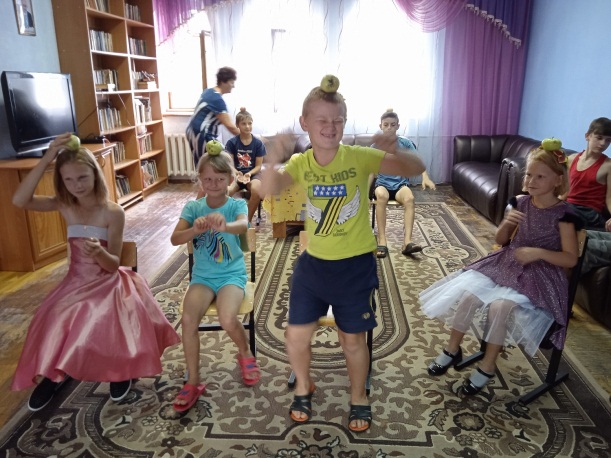 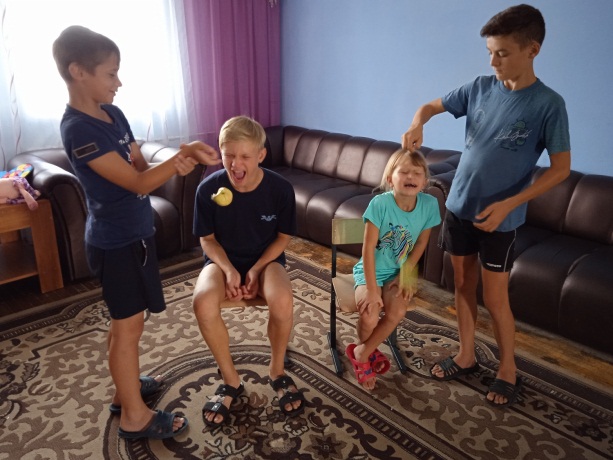 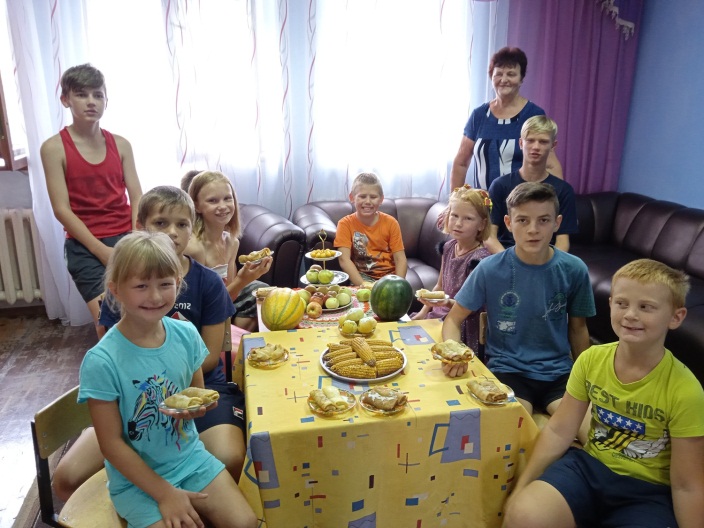 